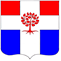 Администрациямуниципального образования  Плодовское  сельское  поселениемуниципального образования  Приозерский  муниципальный районЛенинградской  областиП О С Т А Н О В Л Е Н И Еот 26 февраля 2020 года      	                  №  29О внесении дополнений в постановление от 12 мая 2017 года № 112 «Об утверждении административного регламента «Приватизация имущества, находящегося в муниципальной собственности» в соответствии с федеральным законом от 22 июля 2008 года № 159-ФЗ «Об особенностях отчуждения недвижимого имущества, находящегося в государственной собственности субъектов Российской Федерации или в муниципальной собственности и арендуемого субъектами малого и среднего предпринимательства, и о внесении изменений в отдельные законодательные акты Российской Федерации»В соответствии с Федеральными законами от 06.10.2003 года № 131-ФЗ «Об общих принципах организации местного самоуправления в Российской Федерации», от 27.07.2010 года № 210-ФЗ «Об организации предоставления государственных и муниципальных услуг», рассмотрев протест Приозерской городской прокуратуры от 10.02.2020 года № 7-56-2020, администрация муниципального образования Плодовское сельское поселение ПОСТАНОВЛЯЕТ: 1. Внести дополнения в постановление от 12 мая 2017 года № 112 «Об утверждении административного регламента «Приватизация имущества, находящегося в муниципальной собственности» в соответствии с федеральным законом от 22 июля 2008 года № 159-ФЗ «Об особенностях отчуждения недвижимого имущества, находящегося в государственной собственности субъектов Российской Федерации или в муниципальной собственности и арендуемого субъектами малого и среднего предпринимательства, и о внесении изменений в отдельные законодательные акты Российской Федерации»:1.1. Подпункт 2 пункта 4.1.1.2 Регламента дополнить текстом следующего содержания:«уведомление Координационного совета по развитию и поддержке предпринимательства на территории муниципального образования Плодовское сельское поселение о включении арендуемого имущества в нормативный правовой акт о планировании приватизации муниципального имущества».2. Опубликовать настоящее постановление в СМИ  и разместить на официальном сайте поселения в сети Интернет. 3. Постановление вступает в силу с момента опубликования. 4. Контроль за исполнением настоящего постановления оставляю за собойГлава администрации                                                                                               С. А. СоколовИсп.: Щур А.А., тел. 96-309Разосл.: дело-3, прокуратура – 1.